The application process requires that applicants meet all criteria for appropriate governance of a prescribing role. Please complete this form electronically, add the applicant’s name to all pages, enter dates in DD/MM/YYYY format, ensure all sections are signed and dated by the relevant person, and scan the form for submission to the chosen university.All sections of this form must be completed fully before submission. Failure to complete the form fully and accurately may delay the commencement of the course.Universities may require applicants to meet additional entry criteria. Where this applies, details are available from the University. Links to course webpages, privacy notices and contact details are provided on page 14 of this form.Applicants may be required to meet their employing organisation’s criteria before submitting an application. This may include submission of a completed application form several months in advance of the course start date. Applicants are advised to contact their employing organisation’s Non-Medical Prescribing Lead as early as possible in the process.Applicant name: Applicant name: Applicant name: Applicant name: Applicant name: Applicant name: Applicant name: By completing section 3, practice-based supervisors and assessors of practice are confirming that they meet the regulatory standards associated with the applicant’s regulator, ie:NMC Standards for student supervision and assessmentHCPC Standards for prescribingGPhC Standards for the education and training of pharmacist independent prescribers.The Royal Pharmaceutical Society (RPS) has published A competency framework for designated prescribing practitioners, which details the knowledge, skills and behaviours required of the designated practitioner responsible for the trainee prescriber’s period of learning in practice. The term designated prescribing practitioner is used to cover all of the regulators’ titles (Designated Medical Practitioner, Designated Prescribing Practitioner, Practice Supervisor, Practice Assessor and Practice Educator).Applicants must ensure that all relevant parts of this section are fully completed:NMC-registered applicants: parts 3a and 3b must be completed by the applicant’s Practice Assessor and part 3c by the applicant’s Practice SupervisorHCPC and GPhC/PSNI-registered applicants: parts 3a and 3b must be completed by the applicant’s Practice Educator or Designated Prescribing PractitionerApplicant name: Practice assessors and DPPs must also complete one of the declarations on the following page. Practice Educators, move straight to section 3b.Applicant name: Now, please complete section 3b.Applicant name: As part of the quality assurance process, all Practice Assessors, Practice Educators or Designated Prescribing Practitioners must confirm the learning environment meets the following requirements.Applicant name: In addition to a Practice Assessor, all NMC-registered applicants must have a Practice Supervisor who meets the criteria below. The Practice Assessor should not also act as the Practice Supervisor for the same student.Applicant name: University of BoltonCaroline Merriman, Programme LeadFaculty of Health and WellbeingDeane RoadBolton BL3 5ABEmail: C.Merriman@bolton.ac.ukTel: 01204 903253Level 6 and Level 7 www.bolton.ac.ukPrivacy noticeUniversity of Central LancashireAcademic Registry - CPDSchool of Community Health & MidwiferyPreston PR1 2HEE-mail: AR-CPD@uclan.ac.ukTel: 01772 893836Level 6 and Level 7 www.uclan.ac.ukPrivacy noticeUniversity of ChesterAnne Ashford, Admissions DepartmentRiverside CampusCastle DriveChester CH1 1SLEmail: a.ashford@chester.ac.ukTel: 01244 512573 Level 6 and Level 7 www1.chester.ac.ukPrivacy noticeUniversity of CumbriaPostgraduate and CPD Admissions TeamBowerham RoadLancaster LA1 3JDEmail: pgadmissions@cumbria.ac.ukTel: 01524 384360Level 6 and Level 7: https://tinyurl.com/ggl57sr0Privacy noticeEdge Hill UniversityCPD Admissions, Faculty of Health, Social Care and MedicineOrmskirk Campus, St Helens RoadOrmskirk L39 4QPEmail: cpdenquiries@edgehill.ac.ukTel: 01695 657249Level 6 - https://tinyurl.com/utth364Level 7 - https://tinyurl.com/vynm5hjPrivacy noticeUniversity of Huddersfield (PhIF only)Adam YatesQueensgateHuddersfield HD1 3DHE-mail: a.yates@hud.ac.ukTel: 01484 473867Level 7 www.hud.ac.ukPrivacy noticeUniversity of LiverpoolTeri HardingSchool of Health Sciences, Whelan BuildingThe Quadrangle, Brownlow HillLiverpool L69 3GBEmail: cpdshs@liverpool.ac.ukLevel 7 https://tinyurl.com/wgmjkt4Privacy noticeLiverpool John Moores UniversitySharon Gibson, Admissions and Information OfficerFaculty of HealthTithebarn Building, 79 Tithebarn StreetLiverpool L2 2EREmail: S.Gibson@ljmu.ac.ukTel: 0151 231 5844Level 7 www.ljmu.ac.ukPrivacy noticeThe University of ManchesterPostgraduate Admissions OfficerG.129 Stopford Building, Oxford RoadManchester M13 9PLEmail: pgtaught.pharmacy@manchester.ac.ukTel: 0161 270 1798Level 7 https://tinyurl.com/uomipPrivacy noticeManchester Metropolitan UniversityDirect Admissions TeamRecruitment & Admissions3rd Floor, 6 Great Marlborough StreetManchester M1 5ALEmail: direct@mmu.ac.ukTel: 0161 247 2966Level 7 https://tinyurl.com/tgmf77mPrivacy noticeUniversity of SalfordAdministrationSchool of Midwifery, Nursing, Social Sciences and Social WorkFredrick RoadSalford M6 6PUEmail: healthsociety-nonmedicalprescribing@salford.ac.ukLevel 6 and Level 7 www.salford.ac.ukPrivacy notice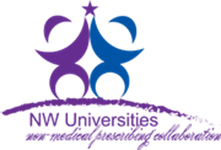 North West Universities NMP CollaborationApplication Form for Non-Medical Prescribing(V300, Independent/Supplementary prescribing)Notes for applicantsSection 1 (to be completed by the applicant)Section 1 (to be completed by the applicant)Section 1 (to be completed by the applicant)University applying to: Bolton Central Lancashire Chester Cumbria Edge Hill Huddersfield (PhIF-funded applicants only) Liverpool John Moores  Liverpool Manchester Manchester Metropolitan SalfordPreferred start date:How will the course be funded?*Applicants funded by the Pharmacy Integration Fund (PhIF) must include a statement of support email from their PhIF-funded pathway Education Supervisor to confirm eligibility for a PhIF-funded place. Employer Pharmacy Integration Fund* (PhIF, please specify pathway) Primary care pharmacy education pathway (PCPEP) Clinical pharmacists in general practice education (CPGPE) Medicine optimisation in care homes (MOCH) Integrated Urgent Care (IUC) Self-funding Other (please specify)  Employer Pharmacy Integration Fund* (PhIF, please specify pathway) Primary care pharmacy education pathway (PCPEP) Clinical pharmacists in general practice education (CPGPE) Medicine optimisation in care homes (MOCH) Integrated Urgent Care (IUC) Self-funding Other (please specify) Section 1a: personal details (to be completed by the applicant)Section 1a: personal details (to be completed by the applicant)First name(s):Surname:Title (Mr/Mrs/Ms/Dr/other):Previous surname:Date of birth:National Insurance number:Regulator: (please tick) Nursing and Midwifery Council (NMC, nurses must have Level 1 registration) Health and Care Professions Council (HCPC) General Pharmaceutical Council (GPhC) Pharmaceutical Society of Northern Ireland (PSNI) Nursing and Midwifery Council (NMC, nurses must have Level 1 registration) Health and Care Professions Council (HCPC) General Pharmaceutical Council (GPhC) Pharmaceutical Society of Northern Ireland (PSNI)NMC / HCPC / GPhC / PSNIregistration numberJob title:Employer/Trust name (or state if self-employed):Work address:Postcode:Work telephone number:Work email address:Date above role commenced:Home address:Postcode:Home telephone number:Home email address:Mobile phone number:Country of birth:Nationality:Country of domicile/area of permanent residence:Applicants not born in the United KingdomApplicants not born in the United KingdomDate of first entry to the UKDate of most recent entry to the UK (apart from holidays)Date from which you have been granted permanent residence in the UKIf you are a non-British EU national who is not living in the UK, will you have been living in the EU for three years by 1st September of the year in which the course begins? Yes NoProfessional and Academic Qualifications(Include all degrees, short courses and courses leading to registration; most recent first.)Professional and Academic Qualifications(Include all degrees, short courses and courses leading to registration; most recent first.)Professional and Academic Qualifications(Include all degrees, short courses and courses leading to registration; most recent first.)Professional and Academic Qualifications(Include all degrees, short courses and courses leading to registration; most recent first.)Date obtainedCourse titleAcademic levelCourse providerApplicants should check with the University of their choice whether evidence of the most recent and highest-level academic study is to be submitted to the University Applicants should check with the University of their choice whether evidence of the most recent and highest-level academic study is to be submitted to the University Applicants should check with the University of their choice whether evidence of the most recent and highest-level academic study is to be submitted to the University Applicants should check with the University of their choice whether evidence of the most recent and highest-level academic study is to be submitted to the University Do you have the required amount of post-registration clinical experience?NMC registrants: registered nurse (Level 1), midwife or SCPHN, registered with the NMC for a minimum of one year prior to applying for entry to the programme, normally one years’ relevant experience in the clinical field in which it is intended to prescribeHCPC registrants: eligibility to prescribe, three years’ relevant post-qualification experience in the clinical area in which you will be prescribing, working at advanced practitioner or equivalent levelPharmacists: at least two years’ appropriate patient-facing experience post-registration experience in a relevant UK practice settingDo you have the required amount of post-registration clinical experience?NMC registrants: registered nurse (Level 1), midwife or SCPHN, registered with the NMC for a minimum of one year prior to applying for entry to the programme, normally one years’ relevant experience in the clinical field in which it is intended to prescribeHCPC registrants: eligibility to prescribe, three years’ relevant post-qualification experience in the clinical area in which you will be prescribing, working at advanced practitioner or equivalent levelPharmacists: at least two years’ appropriate patient-facing experience post-registration experience in a relevant UK practice setting Yes NoAre you applying for the course at degree level 6 or at master’s level? (To be eligible for master’s level study, you are usually required to have a Level 6 degree. Check with the University for details. Pharmacists can only undertake the course at master's level.)Are you applying for the course at degree level 6 or at master’s level? (To be eligible for master’s level study, you are usually required to have a Level 6 degree. Check with the University for details. Pharmacists can only undertake the course at master's level.) Degree level (HE6) Master’s level (HE7)Have you previously commenced but not completed a non-medical prescribing course?Have you previously commenced but not completed a non-medical prescribing course? Yes NoIf yes, please give course dates, university name and reason for non-completion.Section 1b: criminal conviction check (to be completed by the applicant)Section 1b: criminal conviction check (to be completed by the applicant)Section 1b: criminal conviction check (to be completed by the applicant)Section 1b: criminal conviction check (to be completed by the applicant)All applicants should be aware that for courses in health or with children and vulnerable adults, any criminal convictions, including sentencing and cautions (including verbal cautions), reprimands, final warnings and bind-over orders are exempt from the Rehabilitation of Offenders Act 1974.During your application, the University will ask you and your employer to confirm you have had a satisfactory enhanced criminal convictions check (obtained from the Disclosure and Barring Service (DBS) or the Scottish Criminal Records Office Disclosure Document Service) or if you are an independent practitioner, to apply for and supply an enhanced DBS disclosure. Check with the University for their policy on this.Furthermore, if you are convicted of a criminal offence after you have applied, you must tell the University.Applicant self-declaration (tick the appropriate box): I have a criminal conviction I have not had a criminal conviction since my last criminal conviction check I have never had a criminal convictionAll applicants I have a satisfactory enhanced DBS check (or equivalent in Scotland) obtained within three years of the programme start dateApplicants who are seeking prescribing training as part of their employed role* My enhanced DBS check has been obtained by my employing organisation(*Self-employed and/or independent practitioners are not required to meet this criterion, but must provide the disclosure information below and complete the relevant section in 2c)All applicants should be aware that for courses in health or with children and vulnerable adults, any criminal convictions, including sentencing and cautions (including verbal cautions), reprimands, final warnings and bind-over orders are exempt from the Rehabilitation of Offenders Act 1974.During your application, the University will ask you and your employer to confirm you have had a satisfactory enhanced criminal convictions check (obtained from the Disclosure and Barring Service (DBS) or the Scottish Criminal Records Office Disclosure Document Service) or if you are an independent practitioner, to apply for and supply an enhanced DBS disclosure. Check with the University for their policy on this.Furthermore, if you are convicted of a criminal offence after you have applied, you must tell the University.Applicant self-declaration (tick the appropriate box): I have a criminal conviction I have not had a criminal conviction since my last criminal conviction check I have never had a criminal convictionAll applicants I have a satisfactory enhanced DBS check (or equivalent in Scotland) obtained within three years of the programme start dateApplicants who are seeking prescribing training as part of their employed role* My enhanced DBS check has been obtained by my employing organisation(*Self-employed and/or independent practitioners are not required to meet this criterion, but must provide the disclosure information below and complete the relevant section in 2c)All applicants should be aware that for courses in health or with children and vulnerable adults, any criminal convictions, including sentencing and cautions (including verbal cautions), reprimands, final warnings and bind-over orders are exempt from the Rehabilitation of Offenders Act 1974.During your application, the University will ask you and your employer to confirm you have had a satisfactory enhanced criminal convictions check (obtained from the Disclosure and Barring Service (DBS) or the Scottish Criminal Records Office Disclosure Document Service) or if you are an independent practitioner, to apply for and supply an enhanced DBS disclosure. Check with the University for their policy on this.Furthermore, if you are convicted of a criminal offence after you have applied, you must tell the University.Applicant self-declaration (tick the appropriate box): I have a criminal conviction I have not had a criminal conviction since my last criminal conviction check I have never had a criminal convictionAll applicants I have a satisfactory enhanced DBS check (or equivalent in Scotland) obtained within three years of the programme start dateApplicants who are seeking prescribing training as part of their employed role* My enhanced DBS check has been obtained by my employing organisation(*Self-employed and/or independent practitioners are not required to meet this criterion, but must provide the disclosure information below and complete the relevant section in 2c)All applicants should be aware that for courses in health or with children and vulnerable adults, any criminal convictions, including sentencing and cautions (including verbal cautions), reprimands, final warnings and bind-over orders are exempt from the Rehabilitation of Offenders Act 1974.During your application, the University will ask you and your employer to confirm you have had a satisfactory enhanced criminal convictions check (obtained from the Disclosure and Barring Service (DBS) or the Scottish Criminal Records Office Disclosure Document Service) or if you are an independent practitioner, to apply for and supply an enhanced DBS disclosure. Check with the University for their policy on this.Furthermore, if you are convicted of a criminal offence after you have applied, you must tell the University.Applicant self-declaration (tick the appropriate box): I have a criminal conviction I have not had a criminal conviction since my last criminal conviction check I have never had a criminal convictionAll applicants I have a satisfactory enhanced DBS check (or equivalent in Scotland) obtained within three years of the programme start dateApplicants who are seeking prescribing training as part of their employed role* My enhanced DBS check has been obtained by my employing organisation(*Self-employed and/or independent practitioners are not required to meet this criterion, but must provide the disclosure information below and complete the relevant section in 2c)DBS certificate numberIssue date of DBS disclosure: I have subscribed to the DBS update service and consent to the university carrying out a status check.Signed (applicant): ___________________________________________	Date: _________________________ I have subscribed to the DBS update service and consent to the university carrying out a status check.Signed (applicant): ___________________________________________	Date: _________________________ I have subscribed to the DBS update service and consent to the university carrying out a status check.Signed (applicant): ___________________________________________	Date: _________________________ I have subscribed to the DBS update service and consent to the university carrying out a status check.Signed (applicant): ___________________________________________	Date: _________________________Please note: The University will advise if a copy of the DBS certificate is to be submitted by the applicant.Please note: The University will advise if a copy of the DBS certificate is to be submitted by the applicant.Please note: The University will advise if a copy of the DBS certificate is to be submitted by the applicant.Please note: The University will advise if a copy of the DBS certificate is to be submitted by the applicant.Section 1c: personal statement (to be completed by the applicant)All applicants must provide a short statement that identifies the area of clinical or therapeutic practice in which they have been working and in which they intend to develop prescribing practice. They must also demonstrate how they have worked in partnership with service users to reach shared decisions in the design and evaluation of care. In addition, applicants must demonstrate how they reflect on their own performance and take responsibility for their own continuing professional development (CPD), including the development of networks for support, reflection and learning.Pharmacists must also indicate how they have relevant clinical and therapeutic experience in that intended area of practice, which is suitable to act as the foundation while training.Self-employed applicants must additionally provide information relating to entry criteria that are usually signed off by an NHS manager and NMP Lead. Please provide the following information:at least one professional reference that addresses the points identified in Section 2a of this application documentif the referee above is not a registrant of the NMC, HCPC, GPhC or PSNI, a clinical reference from a registrant with recent clinical knowledge of your practice and who must provide their professional registration number for confirmationdetails of your anticipated prescribing role on completion of the programme, including condition(s) for which you intend to prescribethe clinical governance processes that will be employed to support the safety of your prescribingbudgetary arrangements for your prescribing, eg, using an NHS prescriber code or private prescription.Signed (applicant): ______________________________________________	Date: ______________________Section 2 (to be completed by line manager/employer. Applicants applying as a self-employed and/or independent practitioner should complete this section themselves). All parts MUST be completed.Section 2a: suitability of the applicant to prescribeSection 2a: suitability of the applicant to prescribeSection 2a: suitability of the applicant to prescribeIs the applicant a regulated health care professional eligible to undertake NMP preparation?
(Nurses must be Level 1 registered nurses) Yes No Yes NoIs there a clinical need within the applicant’s role to justify prescribing? Yes No Yes NoDoes the applicant have the commitment of their employer to enable access to a prescribing budget and make other necessary arrangements for prescribing on qualification? Yes No N/A Yes No N/ADoes the applicant have a prescriber willing to supervise and assess the applicant for the 12-day (90 hours) of learning in practice period?NMC registrants: a Practice Assessor and Practice Supervisor (see sections 3a, 3b and 3c)HCPC registrants: a Practice Educator (see section 3a and 3b)Pharmacists: a Designated Prescribing Practitioner (see sections 3a and 3b) Yes No Yes NoDoes the applicant have relevant post-registration clinical experience or part-time equivalent? NMC registrants: registered nurse (Level 1), midwife or SCPHN, registered with the NMC for a minimum of one year prior to applying for entry to the programme, normally one years’ relevant experience in the clinical field in which it is intended to prescribe HCPC registrants: eligibility to prescribe, three years’ relevant post-qualification experience in the clinical area in which s/he will be prescribing, working at advanced practitioner or equivalent levelPharmacists: at least two years’ appropriate patient-orientated experience post-registration, in a relevant UK practice setting Yes No Yes NoDoes the applicant have evidence of the ability to study at degree/master’s level?What is the applicant’s highest level of academic attainment? Please tick below: Degree		 Postgraduate Certificate			 Postgraduate Diploma		 MA/MSc Other (please specify)  Yes No Yes NoDoes the applicant have appropriate numeracy skills to undertake drug calculations? Yes No Yes NoDoes the applicant demonstrate the necessary competencies to work in partnership with service users to reach shared decisions in the design and evaluation of care? Yes No Yes NoHas the applicant an identified area of clinical or therapeutic practice in which to develop their independent/supplementary prescribing practice? Yes No Yes NoHas the applicant up to date clinical, pharmacological and pharmaceutical knowledge relevant to their intended area of practice and appropriate for the development of their prescribing practice? Yes No Yes NoFor nurse, midwife and allied health professional applicants only: is the applicant capable of safe and effective practice at a level of proficiency appropriate to the programme to be undertaken and their intended area of practice in clinical/health assessment, diagnostics/care management, planning and evaluation of care? Yes No Yes NoPharmacists only: does the pharmacist have relevant clinical and therapeutic experience in that area, which is suitable to act as the foundation of their prescribing practice while training? Yes No Yes NoAs the applicant’s Line Manager (delete if self-employed), I confirm the above:Signed (line manager): ______________________________________________	Date: ___________________As the applicant’s Line Manager (delete if self-employed), I confirm the above:Signed (line manager): ______________________________________________	Date: ___________________Section 2b: confirmation ofapplicant’s suitability to prescribe andrelease from practice for completion of the course (26 theory days and 90 hours (12 days’ equivalent) period of learning, supervision and assessment in clinical practice).(to be completed by line manager/employer)Applicants seeking prescribing training as self-employed and/or independent practitioners must complete and sign the declaration below and require at least one reference from an appropriate registered professional with recent clinical knowledge of the applicant (some HEIs may require two references) to confirm that the applicant is of good health and character to enable safe and effective practice as a prescriber.Section 2b: confirmation ofapplicant’s suitability to prescribe andrelease from practice for completion of the course (26 theory days and 90 hours (12 days’ equivalent) period of learning, supervision and assessment in clinical practice).(to be completed by line manager/employer)Applicants seeking prescribing training as self-employed and/or independent practitioners must complete and sign the declaration below and require at least one reference from an appropriate registered professional with recent clinical knowledge of the applicant (some HEIs may require two references) to confirm that the applicant is of good health and character to enable safe and effective practice as a prescriber.Line Manager / Employer confirmation of good health and character to enable safe and effective practice: the applicant’s line manager must confirm that the applicant is of good health and character to enable safe and effective prescribing practice. The applicant must be in good standing with their professional regulatory body and must not be under investigation for practice-related issues.Line Manager / Employer agreement for release from practice for the applicant to undertake course theory and clinical practice: this period of training may lead to a recordable qualification with a professional regulatory body so contact day attendance and recorded achievement of all theory and practice hours are mandatory irrespective of the mode of programme delivery. Students will be unable to record their qualification until all learning hours and assessments are achieved and there is a time limit in which they must do this.Universities operate a blended learning approach to the programme whereby the 26 contact days are split between university attendance and distance learning. This approach improves the flexibility of release time required, but this does not reduce the total mandatory time needed for study by the student. If the employer is not able to agree to full release support totalling a minimum of 26 theory days and 90 hours (12 days equivalent) period of learning, supervision and assessment in clinical practice, an agreement with the applicant must be in place to identify the commitment of the employer and of the learner for completion of the course.As the applicant’s line manager, I confirm that the applicant has received an appraisal of their suitability to prescribe and is of good health and character to enable safe and effective practice. The applicant is in good standing with their professional regulatory body, does not have conditions relating to their practice, and is not under investigation for practice-related issues.I confirm that an agreement is in place to enable the applicant to complete 26 theory days equivalent and 90 hours (12 days equivalent) period of learning, supervision and assessment in clinical practice and that the applicant will have a prescribing role on successful completion of the programme and annotation to their professional register.Line Manager / Employer confirmation of good health and character to enable safe and effective practice: the applicant’s line manager must confirm that the applicant is of good health and character to enable safe and effective prescribing practice. The applicant must be in good standing with their professional regulatory body and must not be under investigation for practice-related issues.Line Manager / Employer agreement for release from practice for the applicant to undertake course theory and clinical practice: this period of training may lead to a recordable qualification with a professional regulatory body so contact day attendance and recorded achievement of all theory and practice hours are mandatory irrespective of the mode of programme delivery. Students will be unable to record their qualification until all learning hours and assessments are achieved and there is a time limit in which they must do this.Universities operate a blended learning approach to the programme whereby the 26 contact days are split between university attendance and distance learning. This approach improves the flexibility of release time required, but this does not reduce the total mandatory time needed for study by the student. If the employer is not able to agree to full release support totalling a minimum of 26 theory days and 90 hours (12 days equivalent) period of learning, supervision and assessment in clinical practice, an agreement with the applicant must be in place to identify the commitment of the employer and of the learner for completion of the course.As the applicant’s line manager, I confirm that the applicant has received an appraisal of their suitability to prescribe and is of good health and character to enable safe and effective practice. The applicant is in good standing with their professional regulatory body, does not have conditions relating to their practice, and is not under investigation for practice-related issues.I confirm that an agreement is in place to enable the applicant to complete 26 theory days equivalent and 90 hours (12 days equivalent) period of learning, supervision and assessment in clinical practice and that the applicant will have a prescribing role on successful completion of the programme and annotation to their professional register.Name (please print)Job titleOrganisationEmail addressSigned (line manager): ______________________________________________	Date: _________________Signed (line manager): ______________________________________________	Date: _________________Section 2c: Disclosure and Barring Service (DBS) check (the relevant declaration must be completed on all applications)Section 2c: Disclosure and Barring Service (DBS) check (the relevant declaration must be completed on all applications)Section 2c: Disclosure and Barring Service (DBS) check (the relevant declaration must be completed on all applications)Section 2c: Disclosure and Barring Service (DBS) check (the relevant declaration must be completed on all applications)Employed applicants (to be completed by line manager/employer)Employed applicants (to be completed by line manager/employer)Employed applicants (to be completed by line manager/employer)Employed applicants (to be completed by line manager/employer)Employers must undertake an appraisal of a registrant’s suitability to prescribe before they apply for a training place. Employers must also have the necessary clinical governance infrastructure in place (including the relevant DBS check) to enable the registrant to prescribe once they are qualified to do so.Therefore, all applicants are required to provide evidence to the University of an enhanced DBS check obtained by the applicant’s employing organisation within three years of the programme start date. Please note, obtaining a DBS check is the responsibility of the employer, and Universities do not undertake DBS checks on employed applicants.Employers must undertake an appraisal of a registrant’s suitability to prescribe before they apply for a training place. Employers must also have the necessary clinical governance infrastructure in place (including the relevant DBS check) to enable the registrant to prescribe once they are qualified to do so.Therefore, all applicants are required to provide evidence to the University of an enhanced DBS check obtained by the applicant’s employing organisation within three years of the programme start date. Please note, obtaining a DBS check is the responsibility of the employer, and Universities do not undertake DBS checks on employed applicants.Employers must undertake an appraisal of a registrant’s suitability to prescribe before they apply for a training place. Employers must also have the necessary clinical governance infrastructure in place (including the relevant DBS check) to enable the registrant to prescribe once they are qualified to do so.Therefore, all applicants are required to provide evidence to the University of an enhanced DBS check obtained by the applicant’s employing organisation within three years of the programme start date. Please note, obtaining a DBS check is the responsibility of the employer, and Universities do not undertake DBS checks on employed applicants.Employers must undertake an appraisal of a registrant’s suitability to prescribe before they apply for a training place. Employers must also have the necessary clinical governance infrastructure in place (including the relevant DBS check) to enable the registrant to prescribe once they are qualified to do so.Therefore, all applicants are required to provide evidence to the University of an enhanced DBS check obtained by the applicant’s employing organisation within three years of the programme start date. Please note, obtaining a DBS check is the responsibility of the employer, and Universities do not undertake DBS checks on employed applicants.Line manager declarationLine manager declarationLine manager declarationLine manager declarationI understand that the University will not undertake a DBS check and that all applicants are required to have an enhanced DBS check within three years of the programme start date to the programme.I can confirm that the applicant has a satisfactory enhanced DBS check (or Scottish equivalent) obtained by their employing organisation and within the period identified above.I understand that the University will not undertake a DBS check and that all applicants are required to have an enhanced DBS check within three years of the programme start date to the programme.I can confirm that the applicant has a satisfactory enhanced DBS check (or Scottish equivalent) obtained by their employing organisation and within the period identified above.I understand that the University will not undertake a DBS check and that all applicants are required to have an enhanced DBS check within three years of the programme start date to the programme.I can confirm that the applicant has a satisfactory enhanced DBS check (or Scottish equivalent) obtained by their employing organisation and within the period identified above.I understand that the University will not undertake a DBS check and that all applicants are required to have an enhanced DBS check within three years of the programme start date to the programme.I can confirm that the applicant has a satisfactory enhanced DBS check (or Scottish equivalent) obtained by their employing organisation and within the period identified above.DBS certificate numberIssue date of DBS disclosure I can confirm that the applicant has subscribed to the DBS update service.Signed (line manager): ______________________________________________	Date: ___________________ I can confirm that the applicant has subscribed to the DBS update service.Signed (line manager): ______________________________________________	Date: ___________________ I can confirm that the applicant has subscribed to the DBS update service.Signed (line manager): ______________________________________________	Date: ___________________ I can confirm that the applicant has subscribed to the DBS update service.Signed (line manager): ______________________________________________	Date: ___________________Self-employed and/or independent practitioner applicant declarations (to be completed by the applicant)Universities will also require applicants applying as self-employed/independent practitioners to provide evidence of a satisfactory enhanced DBS check, obtained within three years of the programme start date. The applicant has responsibility for applying for the enhanced DBS check and for payment of this. Some Universities may be able to facilitate application for DBS at the applicant’s own cost.I can confirm that I have an enhanced DBS check (or Scottish equivalent) obtained within three years of the programme start date and I will submit a copy of the disclosure certificate as part of the application process if required by the University.Signed (applicant): _________________________________________________	Date: ___________________Section 3 (to be completed by the applicant’s supervisor and assessor of practice)Section 3a: details of and eligibility criteria forthe Practice Assessor (PA) (for NMC-registered applicants) orthe Practice Educator (PE) (for HCPC-registered applicants) orthe Designated Prescribing Practitioner (DPP) (for GPhC/PSNI-registered applicants).(to be completed by the Practice Assessor, Practice Educator or Designated Prescribing Practitioner)Section 3a: details of and eligibility criteria forthe Practice Assessor (PA) (for NMC-registered applicants) orthe Practice Educator (PE) (for HCPC-registered applicants) orthe Designated Prescribing Practitioner (DPP) (for GPhC/PSNI-registered applicants).(to be completed by the Practice Assessor, Practice Educator or Designated Prescribing Practitioner)Section 3a: details of and eligibility criteria forthe Practice Assessor (PA) (for NMC-registered applicants) orthe Practice Educator (PE) (for HCPC-registered applicants) orthe Designated Prescribing Practitioner (DPP) (for GPhC/PSNI-registered applicants).(to be completed by the Practice Assessor, Practice Educator or Designated Prescribing Practitioner)Section 3a: details of and eligibility criteria forthe Practice Assessor (PA) (for NMC-registered applicants) orthe Practice Educator (PE) (for HCPC-registered applicants) orthe Designated Prescribing Practitioner (DPP) (for GPhC/PSNI-registered applicants).(to be completed by the Practice Assessor, Practice Educator or Designated Prescribing Practitioner)Name of PA/PE/DPP:Clinical area of practice:Title/position:Qualifications:Prescribing qualificationDate of annotationRegulator: NMC		 HCPC		 GPhC		 PSNI		 GMC NMC		 HCPC		 GPhC		 PSNI		 GMC NMC		 HCPC		 GPhC		 PSNI		 GMCRegistration number:Employing organisation:Work address:Postcode:Telephone number:Work email address:I agree to facilitate the 90 hours (12 days equivalent) period of learning, supervision and assessment in clinical practice. I will oversee, support and assess the competence of the applicant’s clinical practice with patients in collaboration with academic and workplace partners. I agree to assess their suitability for the award based on their completion of the period of learning in practice and demonstration of the requisite competencies of an Independent/Supplementary prescriber.Signed (PA/PE/DPP): ________________________________________________	Date: ___________________I agree to facilitate the 90 hours (12 days equivalent) period of learning, supervision and assessment in clinical practice. I will oversee, support and assess the competence of the applicant’s clinical practice with patients in collaboration with academic and workplace partners. I agree to assess their suitability for the award based on their completion of the period of learning in practice and demonstration of the requisite competencies of an Independent/Supplementary prescriber.Signed (PA/PE/DPP): ________________________________________________	Date: ___________________I agree to facilitate the 90 hours (12 days equivalent) period of learning, supervision and assessment in clinical practice. I will oversee, support and assess the competence of the applicant’s clinical practice with patients in collaboration with academic and workplace partners. I agree to assess their suitability for the award based on their completion of the period of learning in practice and demonstration of the requisite competencies of an Independent/Supplementary prescriber.Signed (PA/PE/DPP): ________________________________________________	Date: ___________________I agree to facilitate the 90 hours (12 days equivalent) period of learning, supervision and assessment in clinical practice. I will oversee, support and assess the competence of the applicant’s clinical practice with patients in collaboration with academic and workplace partners. I agree to assess their suitability for the award based on their completion of the period of learning in practice and demonstration of the requisite competencies of an Independent/Supplementary prescriber.Signed (PA/PE/DPP): ________________________________________________	Date: ___________________All of the following criteria must be met (to be completed by the Practice Assessor, Practice Educator or Designated Prescribing Practitioner).All of the following criteria must be met (to be completed by the Practice Assessor, Practice Educator or Designated Prescribing Practitioner).The Practice Assessor/Practice Educator/Designated Prescribing Practitioner must be a registered independent prescribing practitioner who:Please tickIs a GP, specialist registrar, clinical assistant or a consultant who is usually on the relevant GMC specialist register working in a clinically active and relevant settingOr is a non-medical prescriber, registered with a UK regulatory body, and who holds an independent or equivalent prescribing annotation.Is in good standing with their professional regulatory body, has no conditions relating to their practice and is not under investigation for issues related to professionalism or practice.Is an active prescriber who normally has at least three years’ recent clinical and prescribing experience for a group of patients/clients in the relevant field of practice and attained the professional skills and knowledge to oversee, support and assess prescribers-in-training.Is able to demonstrate that they meet all competencies within A competency framework for all prescribers.Has experience or training in teaching and/or supervising in practice.Normally works with the applicant. (If this is not possible (eg, community pharmacy), the applicant must ensure that arrangements are in place for another appropriately qualified and experienced prescriber to take on the role of supporting and supervising the applicant as a prescriber in training. Learning in practice must relate to the clinical area in which the trainee prescriber will ultimately be carrying out their prescribing role).Is sufficiently impartial to the outcome for the applicant and, wherever possible, should not be the same person sponsoring them to undertake the programme.Has the support of the employing organisation or GP practice to act as the Practice Assessor, Practice Educator or Designated Prescribing Practitioner.Is familiar with the requirements of the programme and the need for the applicant to achieve the learning outcomes.Agrees to retain the primary responsibility for the overall supervision and assessment of the applicant as a prescriber in training while working in collaboration with academic and workplace partners during the applicant’s period of learning in practice.As the applicant’s Practice Assessor/Practice Educator/Designated Prescribing Practitioner, I confirm I meet the above criteria and I am able to demonstrate that I meet all competencies within A competency framework for designated prescribing practitioners.Signed (PA/PE/DPP): ________________________________________________	Date: ___________________By signing this form, I agree to my name and email address being shared with the Health and Education Co-operative for the purpose of registration to use the Designated Prescribing Practitioner preparation e-learning resource. I understand that I can access their privacy notice at: www.hecooperative.co.uk/privacy-policy.You can also self-register to access this resource at https://healthvle.co.uk/ if you would like to develop your understanding of the roles and responsibilities involved or the regulatory standards for prescribing training.As the applicant’s Practice Assessor/Practice Educator/Designated Prescribing Practitioner, I confirm I meet the above criteria and I am able to demonstrate that I meet all competencies within A competency framework for designated prescribing practitioners.Signed (PA/PE/DPP): ________________________________________________	Date: ___________________By signing this form, I agree to my name and email address being shared with the Health and Education Co-operative for the purpose of registration to use the Designated Prescribing Practitioner preparation e-learning resource. I understand that I can access their privacy notice at: www.hecooperative.co.uk/privacy-policy.You can also self-register to access this resource at https://healthvle.co.uk/ if you would like to develop your understanding of the roles and responsibilities involved or the regulatory standards for prescribing training.Additional eligibility criteria for Practice Assessors (NMC-registered applicants only)Additional eligibility criteria for Practice Assessors (NMC-registered applicants only)I can ensure there are sufficient opportunities to periodically observe the student in order to inform decisions for assessment and progressionI can ensure there are sufficient opportunities to gather and coordinate feedback from the Practice Supervisor and other relevant people in order to be assured about decisions relating to student assessment and progression.I agree to work in partnership with the nominated Academic Assessor to evaluate and recommend the student for progression in line with programme standards.As the applicant’s Practice Assessor, I confirm I meet the above criteria.Signed (PA): _____________________________________________________	Date: ___________________As the applicant’s Practice Assessor, I confirm I meet the above criteria.Signed (PA): _____________________________________________________	Date: ___________________Additional eligibility criteria for DPPs (GPhC-registered applicants only)Additional eligibility criteria for DPPs (GPhC-registered applicants only)I have active prescribing competence applicable to the areas in which I will be supervising.I have appropriate patient-facing clinical and diagnostic skills.I have supported or supervised other healthcare professionals.I have the ability to assess patient-facing clinical and diagnostic skills.Please provide details:Please provide details:As the applicant’s Designated Prescribing Practitioner, I confirm I meet the above criteria.Signed (DPP): ____________________________________________________	Date: ___________________As the applicant’s Designated Prescribing Practitioner, I confirm I meet the above criteria.Signed (DPP): ____________________________________________________	Date: ___________________Section 3b: the learning environment (to be completed by all Practice Assessors, Practice Educators or Designated Prescribing Practitioners).Standard statement Please tickAll of our learning environments are with CQC-registered providers.Our policies and procedures within our learning environment areas reflect health and safety legislation, employment legislation and equality of opportunity.Our human resources management processes reflect current good practice in relation to recruitment, retention, development of staff and promote equality, inclusivity and diversity.Our staff understand and manage specific risks to students and risk assessments are carried out in our learning environments.We ensure that students have access to appropriate clinical equipment, books, journals, educational and IT facilities, including internet access, (where practicable) when they are in our learning environments.We have mechanisms in place in our learning environments to ensure early recognition of poor student performance and for taking appropriate and prompt action.Our learning environment supervisors and/or assessors are aware of student’s learning outcomes so that they are able to agree with the student an individual learning contract for the period of learning in practice.We provide students with regular opportunities to discuss their progress towards meeting their learning contract with their practice supervisors and assessors.We take action on evaluation/feedback information that students give us on the quality of their learning experience during their period of learning in practice.We provide students with an orientation/induction to each learning environment.Our learning environments ensure that provision is made for students to reflect in/on practice and link practice explicitly with their theoretical underpinning.Our learning environments provide varied learning opportunities that enable students to achieve learning outcomes through observing skilled professionals deliver service and care; participating, under supervision, in the delivery of treatment and care; practising in an environment that respects users’ rights, privacy and dignity.Our staff, who act as supervisors and/or assessors of students, demonstrate evidence-based practice, teaching and assessment.We provide learning opportunities in environments that are appropriate to the level and need of the student and provide opportunities for interprofessional working.Our approach to assessment is that it is a continuous process with an adequate formative function that helps develop student abilities/intellectual skills and which leads to the judgement of achievement against agreed performance criteria.We are committed to creating a safe learning culture that encourages participation and open discussion to support learning. I confirm all the above standards will be met whilst the student undertakes the period of learning and assessment in practice. (If there are any exceptions, please identify these on a separate page.)Signed (PA/PE/DPP): _________________________________________________	Date: ________________I confirm all the above standards will be met whilst the student undertakes the period of learning and assessment in practice. (If there are any exceptions, please identify these on a separate page.)Signed (PA/PE/DPP): _________________________________________________	Date: ________________Section 3c: details of and eligibility criteria for Practice Supervisors (PS) (to be completed by the Practice Supervisor for NMC-registered applicants only)Practice Supervisor name:Area of practice:Title/position:Qualifications:Prescribing qualificationDate of annotation:Regulator: NMC		 HCPC		 GPhC		 PSNI		 GMC NMC		 HCPC		 GPhC		 PSNI		 GMC NMC		 HCPC		 GPhC		 PSNI		 GMCRegistration no:Employing organisation:Work address:Post code:Telephone number:Work email address:The Practice Supervisor must be a registered prescriber who:Please tickIs an active prescriber with current clinical and prescribing experience for a group of patients/clients in the area in which they are providing support, supervision and feedback.Is able to demonstrate that they meet all competencies in the A competency framework for all prescribers.Has an understanding of the proficiencies and programme outcomes they are supporting students to achieve.Agrees to support and supervise the student, provide feedback on their progress towards and achievement of proficiencies and skills for safe and effective practice as an Independent Prescriber.Agrees to periodically record relevant observations on the conduct, proficiency and achievement of the student, and share these observations with practice and academic assessors to inform decisions for progression.Will appropriately raise and respond to student conduct and competence concerns.As the applicant’s Practice Supervisor, I can confirm that I meet the above criteria, I am familiar with A competency framework for designated prescribing practitioners and either: I can already demonstrate these competencies; or I am working towards achieving them.Signed (PS): _______________________________________________________	Date: ___________________By signing this form, I agree to my name and email address being shared with the Health and Education Co-operative for the purpose of registration to use the Designated Prescribing Practitioner e-learning resource. I understand that I can access their privacy notice at: www.hecooperative.co.uk/privacy-policy.You can also self-register to access this resource at https://healthvle.co.uk/ if you would like to develop your understanding of the roles and responsibilities involved or the regulatory standards for prescribing training.As the applicant’s Practice Supervisor, I can confirm that I meet the above criteria, I am familiar with A competency framework for designated prescribing practitioners and either: I can already demonstrate these competencies; or I am working towards achieving them.Signed (PS): _______________________________________________________	Date: ___________________By signing this form, I agree to my name and email address being shared with the Health and Education Co-operative for the purpose of registration to use the Designated Prescribing Practitioner e-learning resource. I understand that I can access their privacy notice at: www.hecooperative.co.uk/privacy-policy.You can also self-register to access this resource at https://healthvle.co.uk/ if you would like to develop your understanding of the roles and responsibilities involved or the regulatory standards for prescribing training.Section 4 (to be completed by the Non-Medical Prescribing Lead or equivalent)Where there is no formally appointed Non-Medical Prescribing Lead, the person responsible for the governance of non-medical prescribing in the applicant’s organisation and the nominated person for each practice setting to actively support students and address students’ concerns must be identified. Self-employed/independent practitioner applicants must identify an appropriate business owner/partner.Section 4 (to be completed by the Non-Medical Prescribing Lead or equivalent)Where there is no formally appointed Non-Medical Prescribing Lead, the person responsible for the governance of non-medical prescribing in the applicant’s organisation and the nominated person for each practice setting to actively support students and address students’ concerns must be identified. Self-employed/independent practitioner applicants must identify an appropriate business owner/partner.Section 4 (to be completed by the Non-Medical Prescribing Lead or equivalent)Where there is no formally appointed Non-Medical Prescribing Lead, the person responsible for the governance of non-medical prescribing in the applicant’s organisation and the nominated person for each practice setting to actively support students and address students’ concerns must be identified. Self-employed/independent practitioner applicants must identify an appropriate business owner/partner.Section 4 (to be completed by the Non-Medical Prescribing Lead or equivalent)Where there is no formally appointed Non-Medical Prescribing Lead, the person responsible for the governance of non-medical prescribing in the applicant’s organisation and the nominated person for each practice setting to actively support students and address students’ concerns must be identified. Self-employed/independent practitioner applicants must identify an appropriate business owner/partner.Section 4 (to be completed by the Non-Medical Prescribing Lead or equivalent)Where there is no formally appointed Non-Medical Prescribing Lead, the person responsible for the governance of non-medical prescribing in the applicant’s organisation and the nominated person for each practice setting to actively support students and address students’ concerns must be identified. Self-employed/independent practitioner applicants must identify an appropriate business owner/partner.Non-Medical Prescribing Lead/other nominated prescribing governance leadNon-Medical Prescribing Lead/other nominated prescribing governance leadNon-Medical Prescribing Lead/other nominated prescribing governance leadNon-Medical Prescribing Lead/other nominated prescribing governance leadNon-Medical Prescribing Lead/other nominated prescribing governance leadName (please print):Employing organisation:Telephone number:Email address:Applicants within the Health Education England (North West) region only:Non-Medical Prescribing Leads facilitate access to a numeracy assessment which must be completed and passed before submitting this application form to the University.Applicants within the Health Education England (North West) region only:Non-Medical Prescribing Leads facilitate access to a numeracy assessment which must be completed and passed before submitting this application form to the University.Applicants within the Health Education England (North West) region only:Non-Medical Prescribing Leads facilitate access to a numeracy assessment which must be completed and passed before submitting this application form to the University.Applicants within the Health Education England (North West) region only:Non-Medical Prescribing Leads facilitate access to a numeracy assessment which must be completed and passed before submitting this application form to the University.Applicants within the Health Education England (North West) region only:Non-Medical Prescribing Leads facilitate access to a numeracy assessment which must be completed and passed before submitting this application form to the University.Numeracy assessment passed:Numeracy assessment passed: Yes		 NoDate completed:All applicants:I agree with the above professional undertaking training to become an Independent/Supplementary prescriber.Signed (NMP Lead/equivalent): _______________________________________	Date: ___________________All applicants:I agree with the above professional undertaking training to become an Independent/Supplementary prescriber.Signed (NMP Lead/equivalent): _______________________________________	Date: ___________________All applicants:I agree with the above professional undertaking training to become an Independent/Supplementary prescriber.Signed (NMP Lead/equivalent): _______________________________________	Date: ___________________All applicants:I agree with the above professional undertaking training to become an Independent/Supplementary prescriber.Signed (NMP Lead/equivalent): _______________________________________	Date: ___________________All applicants:I agree with the above professional undertaking training to become an Independent/Supplementary prescriber.Signed (NMP Lead/equivalent): _______________________________________	Date: ___________________Notes for applicants (please also refer to the notes on page 1)Applicants are encouraged to retain a copy of the completed application form for future reference.Please note that submission of an application does not guarantee the offer of a place on a course.Universities will contact the applicant on receipt of this application. If applicants are uncertain whether their application has been received, they should contact the University using the contact details on the page below.University contact details (Application forms should be returned to one university of choice only)